CroatiaCroatiaCroatiaCroatiaAugust 2026August 2026August 2026August 2026SundayMondayTuesdayWednesdayThursdayFridaySaturday12345678Victory and Homeland Thanksgiving Day and the Day of Croatian defenders9101112131415Assumption16171819202122232425262728293031NOTES: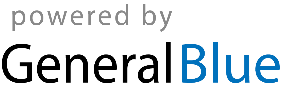 